Supplementary materialsSupplementary methodsThe GALAXY chronic obstructive pulmonary disease (COPD) progression model implements a linked risk equation approach to predict COPD progression in terms of four COPD disease parameters: lung function (percentage predicted forced expiratory volume in 1 second [FEV1]), exacerbation frequency, dyspnea (modified Medical Research Council [mMRC] score and cough/sputum), and exercise capacity (6-minute walk distance [6MWD]) (Supplementary Figure 1). The linked-risk equations, developed based on analysis of the ECLIPSE study1-4, describe the relationships between these parameters and baseline population characteristics, their time-dependent inter-dependence, and finally the relationship between baseline population characteristics and these COPD disease parameters and the ultimate outcomes of HRQoL (St. George’s Respiratory Questionnaire [SGRQ]), mortality and costs. Data for baseline modified Medical Research Council (mMRC) dyspnea score, fibrinogen concentration, and 6-minute walk distance (6MWD) were not collected in the IMPACT trial so model inputs were derived using alternative methods. The proportion of patients with mMRC score ≥2 was approximated using the proportion of patients with a COPD Assessment Test (CAT) score ≥21 in the IMPACT intent-to-treat (ITT) population.5 Fibrinogen concentration and 6MWD at baseline were predicted using risk equations previously developed using data from the ECLIPSE study4,6, populated with patient characteristics from the IMPACT trial.The GALAXY model uses linked-equations, meaning that treatment effects applied to one outcome (eg, FEV1) will also impact another outcome (eg, exacerbation frequency). To avoid double counting of treatment effects and ensure accurate cost-effectiveness estimates, model predictions for the individual treatment effects were adjusted to align with actual treatment effects observed in IMPACT. The FEV1 treatment effect was applied first, followed by treatment effect on moderate exacerbations, then that on severe exacerbations, and lastly the effect on the SGRQ for patients with COPD (SGRQ-C).The GALAXY model is designed to use treatment effects relative to a reference rather than absolute effects, thus fluticasone furoate/umeclidinium/vilanterol (FF/UMEC/VI) was assessed using only the treatment effects relative to each individual comparator (FF/VI or UMEC/VI), which function as reference treatments. The outcomes predicted by the GALAXY risk equations before application of the relative treatment effect for FF/UMEC/VI represented the outcomes for patients who received the reference treatment (FF/VI or UMEC/VI). The relative treatment effects for FF/UMEC/VI, as observed in the IMPACT trial, versus UMEC/VI or FF/VI, were then applied in the model to predict disease progression and outcomes for FF/UMEC/VI. Because absolute treatment effect of either FF/UMEC/VI or the comparators was not explicitly included in the model, the predicted disease progression and resulting clinical outcomes with FF/VI or UMEC/VI regimens, as the reference treatments, were similar in each of the analyses.Sensitivity analyses included setting the FEV1, exacerbation, and SGRQ-C treatment effects to upper or lower 95% confidence intervals (CI) and varying resource use/cost inputs (to 80% or 120% of the base case value). Scenario analyses included reducing the duration of treatment effect for FF/UMEC/VI to 1 year, setting a 5-year time horizon and 3-year treatment effect, setting a life-time horizon (25 years) and ongoing treatment effect, fully sourcing population characteristics from the IMPACT Spain subgroups, estimating utilities from the SGRQ-C predicted by the GALAXY model (using a published algorithm)7, varying the discount rate for costs and HRQoL (to 0% or 5%), and varying the discontinuation rate (to +/-10% of the base case value). A scenario analysis was also conducted to account for differing rates of pneumonia across treatment arms during IMPACT. Pneumonia rates were assumed to be treatment dependent and to not have a direct impact on mortality. An associated quality-adjusted life years (QALY) loss per pneumonia event (-0.011) was assumed to be the same as a decrement for moderate (non-hospitalized) exacerbation as per the National Institute for Health and Care Excellence (NICE) 2010 COPD guidelines. Pneumonia-related unit costs were Spain-specific and the weighted average of inpatient- and outpatient-managed pneumonia events. The proportion of pneumonia events requiring a hospitalization was assumed to be equal to that observed for the IMPACT ITT population and to be the same across treatment arms. Pneumonia-related unit costs were sourced from a 2004 observational study in Spanish patients and inflated to 2019 € (outpatient: €271.90; inpatient: €2156.75).8,9The probabilistic sensitivity analysis (PSA) varied the coefficients of each risk equation using correlated draws from a Cholesky Decomposition table developed from the covariance matrices for each equation. The decomposition tables were applied using a random draw from a standard normal distribution (mean of 0, standard deviation of 1) for each coefficient. The random number was used to adjust the coefficient based on its own variability and its correlation with the other coefficients in that equation. The resulting adjusted values were applied as marginal differences between the mean estimate of the coefficient and the value to be applied in the current PSA draw. The output of the PSA was summarized using 95% ranges, a scatterplot of incremental costs and effectiveness, and cost-effectiveness acceptability curves for competing treatments included in the model.References1.	Agusti A, Calverley PM, Celli B, et al. Characterisation of COPD heterogeneity in the ECLIPSE cohort. Respir Res. 2010;11:122.2.	Exuzides A, Colby C, Briggs AH, et al. Statistical Modeling of Disease Progression for Chronic Obstructive Pulmonary Disease Using Data from the ECLIPSE Study. Med Decis Making. 2017;37(4):453-468.3.	Risebrough NA, Briggs A, Baker TM, et al. Validating A Model To Predict Disease Progression Outcomes In Patients With COPD. Value Health. 2014;17(7):A560-561.4.	Vestbo J, Anderson W, Coxson HO, et al. Evaluation of COPD Longitudinally to Identify Predictive Surrogate End-points (ECLIPSE). Eur Respir J. 2008;31(4):869-873.5.	Jones PW, Adamek L, Nadeau G, Banik N. Comparisons of health status scores with MRC grades in COPD: implications for the GOLD 2011 classification. Eur Respir J. 2013;42(3):647-654.6.	Celli BR, Cote CG, Marin JM, et al. The body-mass index, airflow obstruction, dyspnea, and exercise capacity index in chronic obstructive pulmonary disease. N Engl J Med. 2004;350(10):1005-1012.7.	Starkie HJ, Briggs AH, Chambers MG, Jones P. Predicting EQ-5D values using the SGRQ. Value Health. 2011;14(2):354-360.8.	Bartolome M, Almirall J, Morera J, et al. A population-based study of the costs of care for community-acquired pneumonia. Eur Respir J. 2004;23(4):610-616.9.	Instituto Nacional de Estadistica (National Institute of Statistics). INEbase- Standard of living and living conditions (CPI)- Consumer price and housing indices. 2019; www.ine.es/dyngs/INEbase/en/categoria.htm?c=Estadistica_P&cid=1254735976604. Accessed March 16, 2020.Supplementary Figure 1. Model used for determining analysis outcomes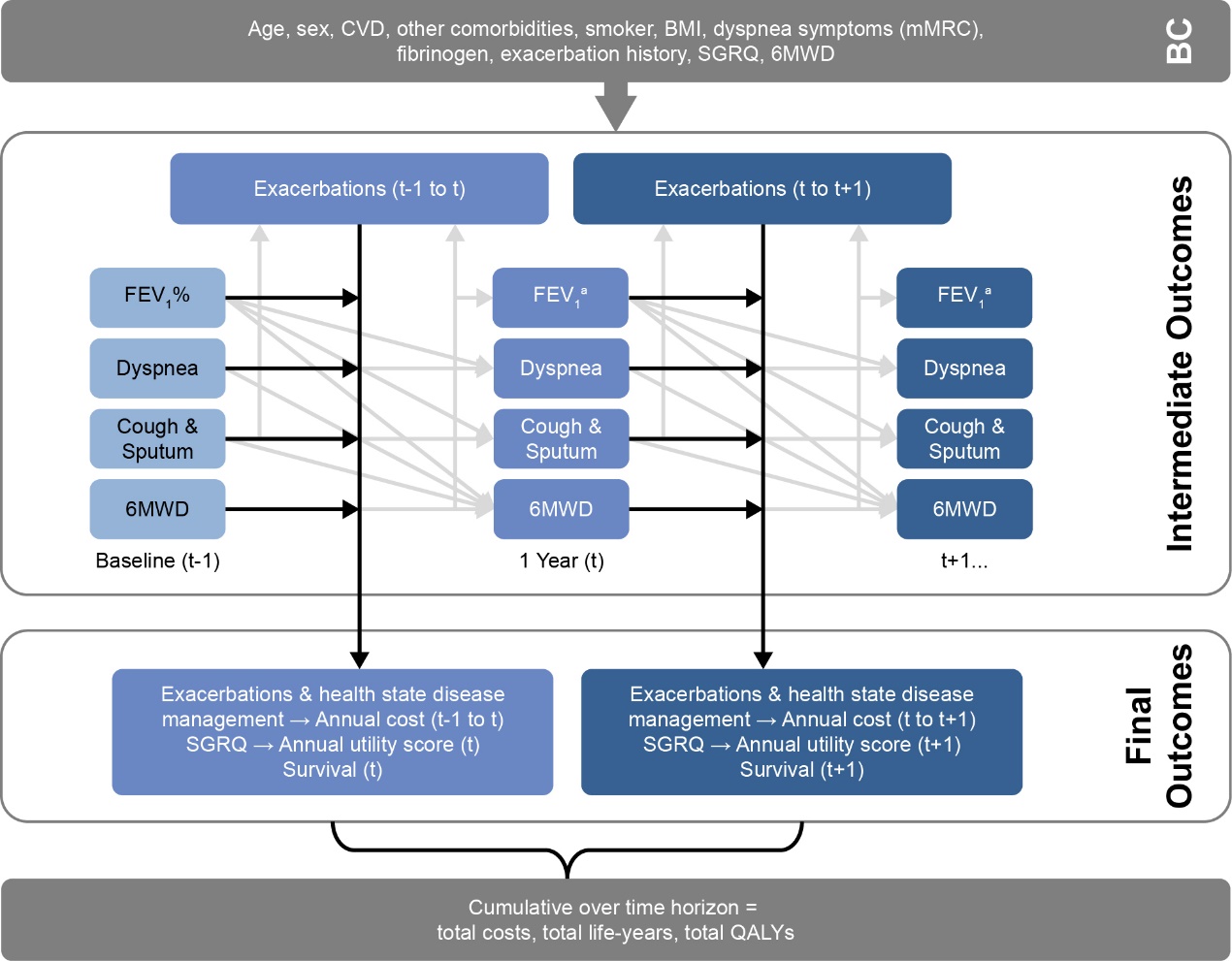 Notes: aFEV1 (mL) was calculated using the risk equation at year ‘t’ and converted to FEV1% predicted based on the cohort profile; Adapted with permission from Briggs AH, Baker T, Risebrough NA, et al. Development of the Galaxy Chronic Obstructive Pulmonary Disease (COPD) Model Using Data from ECLIPSE: Internal Validation of a Linked-Equations Cohort Model. Med Decis Making, 37(4) 469–480. Copyright © 2017, Sage Publications. DOI: 10.1177/0272989X16653118.Abbreviations: 6MWD, 6-minute walk distance; BMI, body mass index; CI, confidence interval; CVD, cardiovascular disease; FEV1, forced expiratory volume in 1 second; ITT, intent to treat; mMRC, modified Medical Research Council; QALYs, quality-adjusted life years; SD, standard deviation; SE, standard error; SGRQ, St George’s Respiratory Questionnaire. Supplementary Table 1. Model input parametersa for the IMPACT ITT populationNotes: aTreatment effect inputs were also included as in Table 1; bpatients received FF/UMEC/VI (n=4151), FF/VI (n=4134) or UMEC/VI (n=2070); cextracted from the IMPACT supplementary material (GSK, 2017); dapproximated using the proportion of patients with a CAT score ≥21 in the IMPACT ITT ; eSE assumed to be 10% of mean; fbased on FEV1 % reported in IMPACT and formulae based on ECLIPSE to back-calculate the starting FEV1 value; gderived from GALAXY risk equation using ECLIPSE data.Abbreviations: 6MWD, 6-minute walk distance; BMI, body mass index; CAT, chronic obstructive pulmonary disease assessment test; FEV1, forced expiratory volume in 1 second; FF, fluticasone furoate; ITT, intent to treat; mMRC, modified Medical Research Council; SD, standard deviation; SE, standard error; SGRQ, St George’s Respiratory Questionnaire; SGRQ-C, St George’s Respiratory Questionnaire for patients with COPD; UMEC, umeclidinium; VI, vilanterol.Supplementary Table 2. Parameter distributions assigned in model probabilistic sensitivity analyses (PSA)Supplementary Table 3. Exacerbation history subgroup analysis results with FF/UMEC/VI versus FF/VI or UMEC/VI (Spanish IMPACT population)Abbreviations: FF, fluticasone furoate; ICER, incremental cost-effectiveness analysis; LY, life years; QALY, quality-adjusted life years; UMEC, umeclidinium; VI, vilanterol.Supplementary Table 4. Results for FF/UMEC/VI versus FF/VI and versus UMEC/VI in the IMPACT ITT populationNotes: a95% CI based on 5000 Monte Carlo probabilistic simulations; bbased on upper and lower limits of ICERs for each simulation.
Abbreviations: CI, confidence interval; FF, fluticasone furoate; ICER, incremental cost-effectiveness ratio; ITT, intent to treat; LY, life year; PPPY, per patient per year; QALYs, quality-adjusted life years; UMEC, umeclidinium; VI, vilanterol.Supplementary Table 5. Sensitivity analyses for FF/UMEC/VI versus FF/VI or versus UMEC/VI in the IMPACT ITT populationAbbreviations: CI, confidence interval; FEV1, forced expiratory volume in 1 second; FF, fluticasone furoate; ITT, intent to treat; SGRQ-C, St George’s Respiratory Questionnaire for patients with chronic obstructive pulmonary disease; UMEC, umeclidinium; VI, vilanterolSupplementary Table 6. List of independent ethic committees/institutional review boards for IMPACT StudyIMPACT ITT population (N=10,355)bBaseline demographics and clinical characteristicsAge (years), mean (SE)65.3 (0.08)cFemale, %34cBMI (kg/m2), %<2117c21–3058c>3025cHeight (cm), mean (SD)167.5 (9.25)cSmoking status (current smokers), %35cAny cardiovascular comorbidity, %44cAny other comorbidity, %57cmMRC dyspnea score ≥2, %37c,dHistory of exacerbation, ≥1 moderate or severe in past year, %99.9Number of exacerbations in previous year, mean (SE)1.71 (0.01)c,eNumber of severe exacerbations in previous year, mean0.30cStarting FEV1 % predicted, mean (SD)45.5 (0.15)cStarting FEV1, L, mean1.215fFibrinogen (µg/dL), mean (SE)477.5 (2.37)gStarting SGRQ total score, mean (SE)50.7 (0.25)c6MWD (m), mean (SE)365.8 (2.74)gInput parameterDistribution used in the PSACoefficients for risk equationsNormal distributions, preserving correlation by using the GALAXY model risk equations’ variance–covariance matricesExacerbation cost per eventGamma distribution, standard error assumed 20% of the point estimateHealth state costs (per year)Gamma distribution, standard error assumed 20% of the point estimateDiscontinuation rateBeta distribution, standard error assumed 20% of the point estimateTreatment effectsNormal distribution, using 95% CI from the IMPACT trialFF/UMEC/VI vs FF/VIFF/UMEC/VI vs FF/VIFF/UMEC/VI vs FF/VIFF/UMEC/VI vs FF/VIFF/UMEC/VI vs UMEC/VIFF/UMEC/VI vs UMEC/VIFF/UMEC/VI vs UMEC/VIFF/UMEC/VI vs UMEC/VI≥2 moderate or ≥1 severe exacerbation in the prior year≥2 moderate or ≥1 severe exacerbation in the prior year<2 moderate and no severe exacerbations in the prior year<2 moderate and no severe exacerbations in the prior year≥2 moderate or ≥1 severe exacerbation in the prior year≥2 moderate or ≥1 severe exacerbation in the prior year<2 moderate and no severe exacerbations in the prior year<2 moderate and no severe exacerbations in the prior yearFF/UMEC/VIFF/VIFF/UMEC/VIFF/VIFF/UMEC/VIUMEC/VIFF/UMEC/VIUMEC/VICumulative number of exacerbations (3-year time frame)Cumulative number of exacerbations (3-year time frame)Cumulative number of exacerbations (3-year time frame)Cumulative number of exacerbations (3-year time frame)Cumulative number of exacerbations (3-year time frame)Cumulative number of exacerbations (3-year time frame)Cumulative number of exacerbations (3-year time frame)Cumulative number of exacerbations (3-year time frame)Cumulative number of exacerbations (3-year time frame)Moderate exacerbations3.2213.5713.4134.0182.9223.5713.4094.018Severe exacerbations0.6150.6870.9381.0280.4720.6871.0211.028Total exacerbations3.8364.2584.3515.0463.3944.2584.4305.046Severe exacerbations PPPY0.2150.2410.3340.3680.1650.2410.3650.368Total exacerbations PPPY1.3421.4941.5501.8051.1881.4941.5821.805Outcomes at the end of 3-year time frameOutcomes at the end of 3-year time frameOutcomes at the end of 3-year time frameOutcomes at the end of 3-year time frameOutcomes at the end of 3-year time frameOutcomes at the end of 3-year time frameOutcomes at the end of 3-year time frameOutcomes at the end of 3-year time frameOutcomes at the end of 3-year time frameLYs (undiscounted)2.8582.8502.8062.7952.8582.8502.8012.795QALYs1.9061.8471.7441.6851.9061.8471.7181.685Costs per patient at the end of 3-year time frameCosts per patient at the end of 3-year time frameCosts per patient at the end of 3-year time frameCosts per patient at the end of 3-year time frameCosts per patient at the end of 3-year time frameCosts per patient at the end of 3-year time frameCosts per patient at the end of 3-year time frameCosts per patient at the end of 3-year time frameCosts per patient at the end of 3-year time frameDrug costs€2777€2009€2735€1976€2777€2442€2729€2403Non-drug costs€5371€5725€6869€7320€4715€5725€7246€7320Total costs€8148€7734€9604€9296€7492€8167€9976€9723Incremental results (FF/UMEC/VI vs comparator)Incremental results (FF/UMEC/VI vs comparator)Incremental results (FF/UMEC/VI vs comparator)Incremental results (FF/UMEC/VI vs comparator)Incremental results (FF/UMEC/VI vs comparator)Incremental results (FF/UMEC/VI vs comparator)Incremental results (FF/UMEC/VI vs comparator)Incremental results (FF/UMEC/VI vs comparator)Incremental results (FF/UMEC/VI vs comparator)Costs per patient€414 €414 €308€308–€675–€675€252€252QALYs 0.059 0.059 0.0590.0590.0590.0590.0320.032ICER (€ per QALY gained)€7017 €7017 €5259€5259DominantDominant€7817€7817FF/UMEC/VI vs FF/VIFF/UMEC/VI vs FF/VIFF/UMEC/VI vs UMEC/VIFF/UMEC/VI vs UMEC/VIFF/UMEC/VIFF/VIFF/UMEC/VI UMEC/VI Cumulative number of exacerbations (3-year time frame)Cumulative number of exacerbations (3-year time frame)Cumulative number of exacerbations (3-year time frame)Cumulative number of exacerbations (3-year time frame)Cumulative number of exacerbations (3-year time frame)Moderate exacerbations3.2633.7103.0643.710Severe exacerbations0.7020.7770.5810.777Total exacerbations3.9654.4873.6454.487Severe exacerbations PPPY0.2470.2740.2040.274Total exacerbations PPPY1.3951.5831.2821.583Outcomes at the end of 3-year time frameOutcomes at the end of 3-year time frameOutcomes at the end of 3-year time frameOutcomes at the end of 3-year time frameOutcomes at the end of 3-year time frameLYs (undiscounted)2.8432.8352.8422.835QALYs1.8571.7971.8501.797Costs per patient at the end of 3-year time frameCosts per patient at the end of 3-year time frameCosts per patient at the end of 3-year time frameCosts per patient at the end of 3-year time frameCosts per patient at the end of 3-year time frameDrug costs€2765€2000€2764€2431Non-drug costs€5780€6155€5228€6155Total costs€8546€8155€7992€8586Incremental results (FF/UMEC/VI vs comparator)Incremental results (FF/UMEC/VI vs comparator)Incremental results (FF/UMEC/VI vs comparator)Incremental results (FF/UMEC/VI vs comparator)Incremental results (FF/UMEC/VI vs comparator)Costs per patient (95% CI)a€391 (€48, €697)€391 (€48, €697)-€ 594 (-€1040, -€247)-€ 594 (-€1040, -€247)QALYs (95% CI)a0.060 (0.050, 0.071)0.060 (0.050, 0.071)0.052 (0.042, 0.063)0.052 (0.042, 0.063)ICER (€ per QALY gained) (95% CI)a€6502 (€814, €12,638)b€6502 (€814, €12,638)bDominantbDominantbICER per QALYFF/UMEC/VI vs FF/VIFF/UMEC/VI vs UMEC/VIBase case€6502DominantSensitivity analysesSet FEV1 treatment effect to upper 95% CI€5969DominantSet FEV1 treatment effect to lower 95%CI€7132DominantUtilities estimated from SGRQ-C (original GALAXY approach)€7300DominantCountryIndependent ethic committee/institutional review boardArgentinaInvestigaciones en Alergia y Enfermedades Respiratorias, Buenos AiresIMAI Research, Buenos AiresCECIC Comité de Ética de CER Investigaciones Clínicas, Buenos AiresComite Independiente de etica Fundacion Rusculleda, CordobaComité Independiente de ética para ensayos en Farmacología Clinica del centro Medico Dra, Buenos AiresCIDEA, Buenos AiresHospital Municipal de Agudos de Bahia Blanca "Dr. Leonidas Lucero", Bahia BlancaComité de Ética en Investigación CER Salud de la Fundación Respirar Salud, Buenos AiresInstituto de Investigacion Clinica de Mar del Plata, Buenos AiresEscuela Latinoamericana, Comité de Bioética, Buenos AiresComité de Ética en Investigación, Buenos AiresCentro Medico Vitae, Buenos AiresComite de Etica independiente Patagonico, La PampaCentro de Enfermedades Respiratorias e Investigaciones, Buenos AiresCentro de Osteopatias Medicas, Buenos AiresHospital Italiano de Cordoba, CordobaCEIC Dr. Carlos A Barclay, Buenos AiresAve Pulmo, Buenos AiresAustraliaBellberry Limited, DulwichRoyal Adelaide Hospital Research Ethics Committee, AdelaideMonash Health, ClaytonBellberry Limited, EastwoodAustriaEthikkommission des Landes Oberoesterreich, LinzBelgiumUniversitair Ziekenhuis Gent, Ethisch Comité, GentBrazilHospital Universitario Clementino Fraga Filho-UFRJ, Rio De JaneiroHospital das Clinicas da Faculdade de Medicina da USP – HCFMUSP, Sao PauloCEP do Hospital Alemao Oswaldo Cruz, Sao PauloPontificia Universidade Catolica do Rio Grande do Sui (PUC-RS), Porto AlegreCEP UNIFESP, Sao PauloCEPH – FURB, BlumenauComissão de Etica e Pesquisa do Hospital Geral Otávio de Freitas, RecifeFaculdade de Medicina do ABC, Santo AndreComitê de Ética em Pesquisa com Seres Humanos UFSC, FlorianópolisIrmandade da Santa Casa de Misericórdia de Porto Alegre, Porto AlegreCanadaInstitutional Review Board Services, AuroraHealth Research Ethics Board, University of Alberta, EdmontonColchester East Hants Health Centre, TruroConcordia Hospital, WinnipegHamilton Integrated Research Ethics Board, HamiltonComité d'éthique de la recherche de l'Institut universitaire de cardiologie et de pneumologie de Québec, QuebecResearch Ethics Review Committee, EdmontonUniversity of Manitoba Biomedical Research Ethics Board, WinnipegChileComite Etico Cientifico Servicio de Salud Viña del Mar-Quillota, Viña del MarComité de Evaluación Ético Científico, ValparaísoComité Ético Científico Servicio de Salud Metropolitano Central, SantiagoComité de Etica Cientifico del Servicio de Salud Metropolitano Oriente, Providencia/SantiagoComité de Ética Científico Servicio de Salud del Maule, TalcaHospital Regional de Concepción Dr. Guillermo Grant Benavente, ConcepciónComité de Evaluación Ético Científico SSMSO, SantiagoComité Ético Científico del Servicio de Salud Talcahuano, TalcahuanoComite Etico Cientifico Del Servicio de Salud Metropolitano Norte, SantiagoChinaMedical Ethic Committee of Nanjing Drum Tower Hospital, NanjingMedical Ethic Committee of Tianjin Medical University General Hospital, TianjinMedical Ethic Committee of The General Hospital of Shenyang Military Region, ShenyangClinical Research Ethic Committee of Guangdong General Hospital, GuangzhouMedical Ethic Committee of Nanjing First Hospital, NanjingMedical Ethic Committe of Peking Third University, BeijingDaping hospital, Third Military Medical University, ChongqingMedical Ethic Committee of The First Hospital of Shanxi Medical University, TaiyuanMedical Ethic Committee of Jiangsu Province Hospital, NanjingHai Nan Provincial People's Hospital, Department of Respiratory Medicine, HaikouWuxi People's Hospital, WuxiInstitutional Review Board of the second affiliated hospital of Nanchang university, NanchangShanghai Pulmonary Hospital, ShanghaiBeijing Chao-Yang Hospital, BeijingWest China Hospital, ChengduMedical Ethic Committee of Fuzhou General Hospital of Nanjing Military Command, FuzhouClinical Research of Ethic Committee of the First Affiliated Hospital Of Jinan University, GuangzhouMedical Ethic committee of The First Affiliated Hospital of Nanchang University, NanchangRuijin Hospital affiliated to Shanghai Jiao Tong University, ShanghaiThe 3rd Xiangya Hospital, ChangshaQingdao Municipal Hospital – Institutional Review board, QingdaoXinqiao Hospital, ChongqingPeking University First Hospital, BeijngClinical Research Ethic Committee of Shengjing Hospital of China Medical University, BeijingEC Committee of Hangzhou First People’s Hospital, HangzhouMedical Ethic Committee of The Third Affiliated Hospital Of Guangzhou Medical University, GuangzhouAffiliated Hospital of Guangdong Medical College, ZhanjiangShandong University Qi Lu Hospital, JinanJiangxi Provinvcial People`s Hospital, NanchangMedical Ethic Committee of The First Affiliated Hospital Of Sun Yat-sen University, GuangzhouClinical Research Ethic Committee of Beijing Anzhen Hospital of Capital Medical University, BeijingJinan Central Hospital Affiliated to Shandong University, JinanClinical Research Ethic Committee of The Second Hospital of Hebei Medical University, ShijiazhuangEthics Committee of 1st Affiliated Hospital of The Fourth Military Medical University, XianEthics Committee of Second Hospital of Jilin University, ChangchunShengjing Hospital of China Medical University, ShenyangClinical Research Ethic Committee of Guangzhou First People's Hospital, GuangzhouMedical Ethic Committee of The First Affiliated Hospital of Guangzhou Medical University, GuangzhouGeneral Hospital of Ningxia Medical University, YinchuanThe Institutional Review Board of 1st Affiliated Hospital of Guangxi Medical University-Nanning-China, Nanning1st Affiliated Hospital of the third Military Medical University, ChongqingColombiaIPS Caja de Compensación Familiar CAFAM, Bogota D.CFundación ESENSA – Neumo investigaciones SAS, Bogota D.CClinica Colsanitas S.A., BogotaCentro de Investigación Clinica del Country, BogotaClinica de la Costa Ltda, BarranquillaFundación Neumológica Colombiana, BogotaCzechiaEthics Committee for the Multi-centric Clinical Trials of the University Hospital Motol, PrahaNemocnice Rudolfa a Stefanie Benesov, BenesovFakultni nemocnice v Motole, PrahaNemocnice Jihlava, JihlavaNemocnice Tabor, TaborFakultni nemocnice Hradec Kralove, Hradec KraloveFakultni nemocnice a LF UP Olomouc, OlomoucDenmarkDe Videnskabsetiske Komitéer for Region Hovedstaden, HillerødFinlandKeski-Suomen sairaanhoitopiiri, JyvaskylaFranceCPP Ile de France VIII – Hôpital Ambroise Paré, Boulogne-BillancourtGermanyEthik-Kommission der Landesaerztekammer Hessen, FrankfurtEthik-Kommission des Fachbereichs Medizin, Frankfurt am MainHong KongPrince of Wales Hospital, Joint CUHKNTEC Clinical Research Ethics Committee, Hong KongQueen Mary Hospital, Hong KongQueen Elizabeth Hospital, Research Ethics Committee (KC/KE), Hong KongTuen Mun Hospital, NTW Cluster Clinical & Research Ethics Committee, Hong KongPrincess Margaret Hospital, Kowloon West Cluster Research Ethics Committee (KWC-REC), Hong KongIsraelCarmel Medical Center, HaifaHaemek MC, AfulaBarzilai Medical Centre, AshkelonHelsinki Committee, JerusalemKaplan Medical Center Oncology Institute, RehovotWolfson Medical Center, HolonShaare Zedek Medical Center, Institutional Helsinki Committee, JerusalemRabin Medical Center, TikvaTel Aviv Sourasky Medical Center, Tel AvivMeir Medical Center, Kfar SabaAssaf Harofeh Medical Center, ZerifinThe Helsinki Committee of Sheba Medical Organization, Ramat GanMaccabi Health Services, Helsinki Committee, Tel AvivJapanKameda Clinic, KamogawaGifu Prefectural General Medical Center, Institutional Review Board, GifuShin-Nihonbashi Ishii Clinic, Institutional Review Board, TokyoNational Hospital Organization, Central Review Board, TokyoOkayama Rosai Hospital, OkayamaReview Board of Human Rights and Ethics for Clinical Studies, TokyoChiaki Internal Medicine and Respiratory Clinic, HokkaidoJapan Community Health care Organization Hokkaido Hospital, HokkaidoAMC Nishi-umeda Clinic, OsakaMatsusaka City Hospital, Institutional Review Board, MatsusakaHirokuni Clinic, TokyoTokushukai Group, TokyoClinical Research Tokyo Hospital, TokyoJapanese Red Cross Takayama Hospital, TakayamaTokyo Center Clinic, TokyoMachida Municipal Hospital, MachidaShoda Hospital, AnnakaYokkaichi Municipal Hospital, YokkaichiIjinkai Takeda General Hospital, KyotoHiroshima Prefectural Hospital, HiroshimaSocial Medical Corporation Keiaikai Nakagami Hospital, Institutional Review Board, OkinawaOme Municipal General Hospital, TokyoYamagata City Hospital SAISEIKAN, YamagataHiratsuka Kyosai Hospital, HiratsukaNihonbashi Sakura Clinic, TokyoYodogawa Christian Hospital, OsakaKobe City Medical Center West Hospital, KobeShin-Nihonbashi Ishii Clinic, Institutional Review Board, TokyoKishiwada City Hospital, Institutional Review Board, KishiwadaKurobe City Hospital, Institutional Review Board, KurobeOji General Hospital, TomakomaiMedical Corporation Sugiura Hospital, Institutional Review Board, KawaguchiJapan Organization of Occupational Health and Safety Toyama Rosai Hospital, ToyamaNagaoka Nishi Hospital, NiigataTosei General Hospital, AichiSocial Medical Corporation Keiaikai Nakagami Hospital, OkinawaTakamatsu Municipal Hospital, TakamatsuTokyo-Eki Center-building Clinic, Tokyo Koizumi Clinic of Respiratory and Internal Medicine, SapporoMorioka Tsunagi Onsen Hospital, MoriokaYokohama City University Medical Center, YokohamaSocial Corporation Keigakukai Minamiosaka Hospital, OsakaChubu Rosai Hospital, NagoyaMakita Hospital, Institutional Review Board, SapporoMatsumoto Respiratory And Internal Medicine Clinic, HokkaidoShinko Hospital, KobeMedical Corporation Medvue Tokyo Chidori Hospital, TokyoNakamoto Clinic, NodaOnomichi Municipal Hospital, OnomichiJapan Koukan Hospital, Institutional Review Board, KawasakiYamanashi Prefectural Central Hospital, Institutional Review Board, KofuKKR Takamatsu Hospital, TakamatsuSakaide City Hospital, SakaideNakatani Hospital, HimejiKanazawa Municipal Hospital, KanazawaIshikawa Prefectural Central Hospital, KanazawaHokkaido P.W.F.A.C Asahikawa-kosei General Hospital, HokkaidoSaiseikai Kurihashi Hospital, KukiSaint Luke's International Hospital, TokyoDaido Hospital, NagoyaKakogawa Central City Hospital, KakogawaJapan Community Healthcare, SanjoOchanomizu University, TokyoClinical Research Tokyo Hospital, Institutional Review Board, TokyoSouth Miyagi Medical Center, MiyagiSugiura Clinic, KawaguchiMedical Corporation Koyukai Nishi Hospital, HyogoOchanomizu University, TokyoMeijo Hospital, NagoyaJR Sapporo Hospital, SapporoShizuoka General Hospital, ShizuokaObihiro Kokyukika Naika Hospital, ObihiroToyota Memorial Hospital, ToyotaJapanese Red Cross Society Wakayama Medical Center, WakayamaKanto Central Hospital Of The Mutual Aid Association Of Public School Teachers, TokyoMiyagi Kousei Kyokai Saka General Hospital, ShiogamaTohoku Medical and Pharmaceutical University Wakabayashi Hospital, SendaiSaiseikai Suita Hospital, SuitaTerada Clinic Internal Respiratory Medicine, HimejiIizuka Hospital, FukuokaKobe City Medical Center General Hospital, Institutional Review Board, KobeRakuwakai Otowa Hospital, KyotoK-You Health Care Co. Kirigaoka Tsuda Hospital, Institutional Review Board, KitakyushuMedical Corporation Sugiura Hospital, Institutional Review Board, KawaguchiJCHO Kanazawa Hospital, KanazawaNihonbashi Sakura Clinic, TokyoSagamihara Kyodo Hospital, KanagawaHiro Clinic Omori, TokyoShin-Nihonbashi Ishii Clinic, Institutional Review Board, TokyoCurrent: Medical Corporation Sugiura Hospital, Institutional Review Board, Kawaguchi/ Initial: Yoshiike Clinic, YokosukaKoreaThe Catholic University of Korea, IncheonGangnam Serverance Hospital, SeoulEwha Womans University Mokdong Hospital, SeoulChungbuk National University Hospital, Cheongju-siSeoul National University Boramae Medical center, SeoulHallym University Sacred Heart Hospital, Anyang-Severance Hospital, SeoulNational Health Insurance Service Ilsan Hospital, Goyang-siThe Catholic University of Korea Saint Vincent's Hospital, SuwonChung-Ang University Hospital, SeoulVHS Medical Center, SeoulSeoul National University Bundang Hospital, Seongnam-siCatholic University of Korea – Saint Paul's Hospital, SeoulKorea University Anam Hospital, SeoulChonbuk National University Hospital, Jeonju-siSoon Chun Hyang University Bu Cheon Hospital, Bucheon-SiGachon University Gil Medical Center, IncheonKyung Hee University Medical Center, SeoulHallym University Medical Center, SeoulWonju Severance Christian Hospital, Wonju-siSeoul National University Hospital, SeoulKonkuk University Medical Center, SeoulSaint Mary's Hospital, OBGY, SeoulNetherlandsInstitutional Review Board/Ethics Committee Catharina Ziekenhuis, EindhovenNew ZealandMinistry of Health, WellingtonNorwayREK, Regionale komiteer for medisinsk og helsefaglig forskningsetikk, OsloPeruComite Institucional de Bioteica (CIS) Via Libre, LimaComite Institucional de Etica en Investigacion Hospital Arzobispo Loayza, LimaComité Institucional de Etica en la Investigacion del Hospital Nacional Cayetano Heredia, LimaPhilippinesPhilippine Heart Center, Institutional Review Board, Quezon CityThe Medical City, Pasig CityLung Center of the Philippines, QuezonWest Visayas State University Medical Center, Iloilo CityManila Central University- FILEMON D. TANCHOCO Medical Foundation Hospital, Caloocan CityPolandKomisja Bioetyczna przy Okręgowej Izbie Lekarskiej w Gdańsku, GdańskPuerto RicoChesapeake Institutional Review Board, ColumbiaVA Caribbean Healthcare System Research and Development Committee/Human Studies Subcommittee Institutional Review Board, San JuanRomaniaComisia Nationala de Bioetica a medicamentelor si a Dispozitivelor Medicale, BucurestiRussiaRyazan State Medical University, RyazanSiberian State Medical University, TomskKrasnoyarsk State Medical University, KrasnoyarskMunicipal Health Care Institution Clinical Hospital for Emergency Medical Care, YaroslavlKazan Scientific Research Institution of Epidemiology and Microbiology of Rospotrebnadzor, KazanRegional Clinical Hospital, Local Ethics Committee of State budget institution of Ryazan region, RyazanState Educational Institution of the Highest Professional Education, "Chita State Medical Academy”, ChitaEthics Committee of State Educational Institution of Additional Professional Education, Irkutsk State Institution of Postgraduate Physici, IrkutskLLC Alliance Biomedical – Russian Group, Saint PetersburgMUZ Clinical Hospital #2, YaroslavlEthics Committee of City Hospital #6, PyatigorskPrimorskaya Krayevaya Clinical Hospital #1, VladivostokVoronezh Regional Clinical Hospital, VoronezhNovosibirsk State Regional Clinical Hospital, NovosibirskBelgorod Regional Clinical Hospital, BelgorodUral state medical academy, EkaterinburgFamily Clinic "Health Poem", Saint-PetersburgCity Clinical Hospital #4, IvanovoVladivostok State Medical Univercity, VladivostokClinical hospital at station Barnaul RRR PLC, BarnaulOut-patients’ clinic #1 of President of Russia, MoscowFar Easte sientific centre phisiology end pathology respiration, BlagovetchenskUlyanovsk Regional Clinical Hospital, UlyanovskSaratov Regional Clinical Hospital, SaratovMultiprofile Clinical Hospital #2, KrasnodarLocal Ethics Comittee of Saint Petersburg State Medical university, Saint PetersburgCity clinical Hospital #24, MoscowRegional Clinical Hospital, VladimirNovgorod Regional Clinical Hospital, NovgorodRepublican Hospital nom Baranov, Ethics comitee, PetrozavodskEthics Committee of the LLC PharmacoNadzor, Saint-PetersburgKazan State Medical University” Of Ministry of Healthcare and social development of Russian Federati, Local Ethics Committee of State Budget Educational institution of Higher professional education, KazanSingaporeNational Healthcare Group, Domain Specific Review Board, SingaporeCentralised Institutional Review Board, SingaporeSouth AfricaPharma Ethics, Lyttelton ManorUniversity of Stellenbosch, Human Research Ethics Committee 2, TygerbergUniversity of Cape Town, Human Research Ethics Committee, ObservatorySpainCorporación Sanitaria Parc Taulí, BarcelonaSwedenRegionala Etikprövningsnämnden i Göteborg, GöteborgThailandKhonkaen University, KhonkaenMinistry of Public Health, NonthaburiInstitutional Review Board, Faculty of Medicine, Chulalongkorn University, BangkokPrince of Songkla University, SongkhlaResearch Ethics Committee, Faculty of Medicine, ChiangMai University, Intravaroros Road TurkeyEge University Medical Faculty, Clinical Research Ethics Committee, IzmirUkraineInstitute of Phthisiatry and Pulmonology, Local Ethic Committee, KyivCommunal Institution "Road Clinical Hospital #2", Kyiv“Consultative and diagnostic center” of Desnyansky district, KyivCity Clinical Hospital No 1, MykolayivCity Clinical Hospital No 27, KharkivMunicipal Clinical Hospital # 1, VinnitsiaSumy Regional Clinical Hospital, SumyMunicipal Institution "Odesa Regional Clinical Hospital", OdesaCity Clinical Hospital #13, KharkivUnited KingdomNRES Committee North East, Newcastle & North Tyneside 1, JarrowUnited StatesChesapeake Institutional Review Board, ColumbiaHuman Studies Subcommittee – Bay Pines VA Healthcare System, Bay PinesLouisiana State University Health Sciences Center-Shreveort, Los AngelesWestern Institutional Review Board, PuyallupBiomedical Research Alliance of New York Institutional Review Board, New YorkBerkshire Medical Centre Institutional Review Board, PittsfieldYale University human Investigation committee, New HavenMcGuire Institutional Review Board, RichmondInstitutional Review Board for Baylor College of Medicine and Affiliated Hospitals, HoustonLSU Health Sciences Center Office of Research Services, New OrleansEdward Hines Jr. VA Hospital / James A Lovell FHCC .Institutional Review Board, HinesNorthwestern University Institutional Review Board, ChicagoThe Research Integrity Office, Oregon Health and Science University (OHSU) Institutional Review Board, PortlandResearch Compliance Office, Stanford University, Palo AltoSaint Luke's Hospital Institutional Review Board, ChesterfieldSouthern Arizona VA Health Care System Institutional Review Board, TucsonKansas City VA Medical Center, MissouriWilliam Jennings Bryan Dorn Veterans' Medical Center Institutional Review Board, ColumbiaDuke University Medical Center, DurhamSaint Luke's Hospital Duluth Institutional Review Board, DuluthUniversity of Texas Health Science Center San Antonio, San AntonioMercy Hospital Saint Louis insititutional Review Board, Saint LouisHuman Studies Subcommittee, Veterans Affairs (VA) Long Beach Health Care System, Long BeachVirtua General Institutional Review Board, Virtun Center for Learning, Mount LaurelOffice of Research Subjects, HealthPartners Institute for Education and Research, Saint PaulCreighton University School of Medicine Institutional Review Board, OmahaUniversity of Cincinnati Institutional Review Board, University Hall, CincinnatiKansas City Veterans Administration Medical Center Institutional Review Board, Kansas CityMoses Cone Health System, The Institutional Review Board Committee for Human Research Protections, GreensboroHuman Studies SubCommittee (HSS), West HavenMayo Clinic Institutional Review Board, RochesterProgram for the Protection of Human Subjects- lcahn School of Medicine at Mount Sinai, New YorkOffice of The Human Research Protection Program (OHRPP), UCLA Medical Institutional Review Board, Los AngelesUniversity of Florida Institutional Review Board, GainesvilleCresent City Institutional Review Board, New OrleansCopernicus Group Institutional Review Board, DurhamSaint Francis Hospital & Medical Center Institutional Review Board, HartfordViet NamThe Institutional Science and Ethics Committee in Biomedical research at National Lung Hospital, Ha NoiNhan Dan Gia Dinh Hospital, Ho Chi MinhUniversity Medical Center of Ho Chi Minh City, Ho Chi MinhPham Ngoc Thach Hospital, Ho Chi MinhBach Mai Hospital, HanoiCho Ray hospital, Ho Chi Minh